ملحق رقم (3)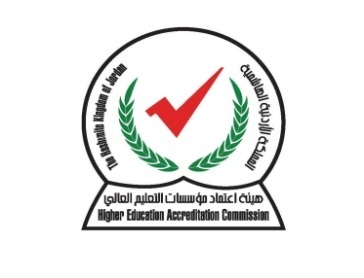 تعهد مالينتعهد نحن جامعة / كلية:.................................. بدفع كامل المبالغ التي تترتب علينا إلى هيئة اعتماد مؤسسات التعليم العالي وضمان جودتها وفق التعليمات النافذة بالهيئة التي اطلعنا عليها لقاء مشاركتنا بإجراءات الحصول على شهادة ضمان الجودة.التاريخ: رئيس مجلس الحاكمية